Class 3 Curriculum Letter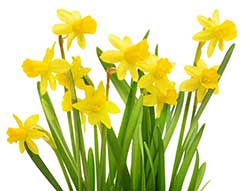 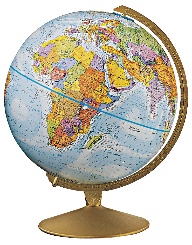 Spring TermClass 3 Curriculum LetterSpring TermDear Parent/Carers,In this newsletter we hope to give you a brief outline to the content of our curriculum this term.Timetable RemindersP.E. will take place on Wednesdays and Fridays.  Every other Tuesday this term, the children will also be taking part in a yoga session, beginning 15th January.Please ensure that your child has their full P.E. kit including trainers, in school on these days.HomeworkSpellings – Weekly spellings are sent home on a sheet on Fridays for the following week.  These will often include words from the National Curriculum Year 3 and 4 spelling lists.  There is also space for your child to put their own personal spellings on and practice at home. Children will be tested on Fridays. Children are expected to work on their Year 3/4 word list words throughout the year.Reading – Pupils should read for 10-15 minutes each day.  This is important even for confident readers to help improve speed, accuracy and comprehension.  Please keep a record of your child’s reading in their reading record.Maths – This will usually be based on the Maths work from either the previous or current weeks work.  Maths homework is set on a Wednesday and due the following Wednesday.In addition, there will be essential and optional homework choices on the homework menu.  Could we also ask parents/carers to sign your child’s home/school record.Achievement AssemblyClass 3’s achievement assembly will take place on Thursday 7th February. Please don’t hesitate to arrange an appointment via the schools office should you wish to discuss any aspect of your child’s education.Mrs RaynerTopics this TermDuring the spring term, children will study: English:, Book Study - Stone Age Boy (narrative writing,) Discussion – debate, Non-Chorological Reports, Instructions, reading comprehension and spelling, punctuation and grammar.Maths: Written calculations, time, measurement: capacity, position and direction, fractions and decimals, properties of shapes, measurement: massScience: Light, PlantsComputing: ‘Move It and Sort It!’ (Programming, Handling Data, Technology in our Lives)R.E. – Whole School Religion Study (Hinduism) and the Easter StoryHistory – Ancient Britain (Stone Age, Bronze Age and Iron Age periods)Geography – Great Britain (Map work)Art – Clay Pots (linked to Bronze Age Pottery)DT –  Food Technology (Related to Ancient Britain)Games – Invasion games, ball gamesP.E. – Circuit Training, YogaMusic – Theme-related songs and percussionPHSCE – Going for Goals! Good to be Me.French – Conversational French, grammar and ongoing skillsTimetable RemindersP.E. will take place on Wednesdays and Fridays.  Every other Tuesday this term, the children will also be taking part in a yoga session, beginning 15th January.Please ensure that your child has their full P.E. kit including trainers, in school on these days.HomeworkSpellings – Weekly spellings are sent home on a sheet on Fridays for the following week.  These will often include words from the National Curriculum Year 3 and 4 spelling lists.  There is also space for your child to put their own personal spellings on and practice at home. Children will be tested on Fridays. Children are expected to work on their Year 3/4 word list words throughout the year.Reading – Pupils should read for 10-15 minutes each day.  This is important even for confident readers to help improve speed, accuracy and comprehension.  Please keep a record of your child’s reading in their reading record.Maths – This will usually be based on the Maths work from either the previous or current weeks work.  Maths homework is set on a Wednesday and due the following Wednesday.In addition, there will be essential and optional homework choices on the homework menu.  Could we also ask parents/carers to sign your child’s home/school record.Achievement AssemblyClass 3’s achievement assembly will take place on Thursday 7th February. Please don’t hesitate to arrange an appointment via the schools office should you wish to discuss any aspect of your child’s education.Mrs Rayner